CV ث.ى.د. ادريس قادر حمدأمين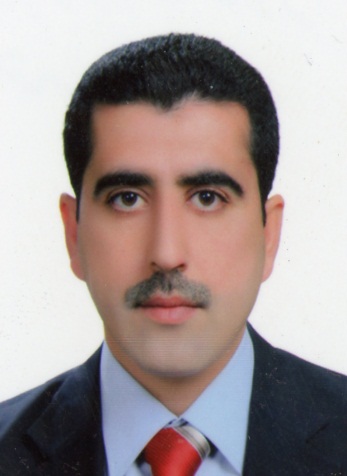 تةوةرى يةكةم: ثيَناسةى خؤم:ناو: ادريس قادر حمدامينبةروارى لة دايك بوون: 1/9/1975.نةتةوة: كوردعةشيرةت: بالَةكرِةطةزنامة: عيراقىئايين: ئيسلامبارى خيَزانى: خيَزاندار باوكى دوو مندالَم.شويَنى نيشتةجيَبون: هةوليَر طةرِةكى ديَى نوويَى زانكؤ، ذمارةى خانوو (A 98).ذمارةى مؤبايل: 07504497456ئيمةيلَ:idrees.hamadameen@su.edu.krdيةكةم دامةزراندنم لة 11/12/1999ريَكةوتى دةست بة كاربونم 12/12/1999تةوةرى دووةم: برِوانامةو نازناوى زانستى:برِوانامةى بةكالؤريوؤس لة بةشى خويَندنى ئيسلامى كؤليذى ئاداب- زانكؤى سةلاحةددين 1998-1999، بة ثلةى زؤر باش، وة سيَيةم لة سةر بةش و شةشةم لة لة سةر ئاستى كؤليذ.ماستةر لة كؤليذى زانستة ئيسلاميةكان، بةشى خويَندنى ئيسلامى، زانكؤى سةلاحةددين 2006دكتؤرا لة كؤليذى زانستة ئيسلاميةكان، بةشى خويَندنى ئيسلامى، زانكؤى سةلاحةددين 2011نازناوى زانستى:مامؤستاى ياريدةدةر: 1/2/2006مامؤستا: 24/11/2011ثرؤفيسؤرى ياريدةدةر: 4/1/2016.تةوةرى سيَيةم: تويَذينةوة كان:هلاك الاقوام الغابرة في القرآن الكريم دراسة موضوعية- رسالة ماجستيرالحضارة بين النهوض والانهيار في القرآن الكريم دراسة موضوعية – أطروحة دكتوراموسى عليه السلام من مولده إلى مبعثه في القرآن الكريم، بحث مشترك، طؤظارى زانكؤى كؤية، ذمارة (7 سالَى 2007)المبادئ الاقتصادية في القرآن الكريم، بحث مشترك‌، طؤظارى زانكؤى سةلاحةددين ذمارة (50 سالَى 2011)مفهوم العلم في القرآن الكريم، بحث مشترك، طؤظارى زانكؤى سةلاحةددين ذمارة (51 سالَى 2011)الأسرة اللانمطية الأسباب والحلول من منظور إسلامي، طؤظارى زانكؤى كؤية، ذمارة (35 سالَى 2015)المرأة المسلمة بين التأثيرات الواقعية والمفهومات الإسلامية بحث مشترك، طؤظارى زانكؤى سةلاحةددين بةرطى 19 ذمارة (4 سالَى 2015)الاعتراف بالآخر قيمة حضارية إسلامية، لة طؤظارى زانكؤى سةلاحةددين تايبةت بة كؤنفراسى نيَودةولَةتى بة ناوى (ثايةكانى ئاشتةوايى كؤمةلاَيةتى) لة 1-3 نيسانى 2014 بةرطى 2.مفهوم الأمر بالمعروف والنهي عن المنكر في القرآن الكريم دراسة موضوعية، طؤظارى زانكؤى سةلاحةددين ذمارة (6 سالَى 2015)سنة التدافع والتداول الحضارى في القرآن الكريم دراسة موضوعية، طؤظارى كؤربةندى هزرى ئيسلامى ذمارة (18 سالى 2013)الظلم وأثره في انهيار الدولة، طؤظارى كؤربةندى هزرى ئيسلامى ذمارة (15 سالى 2013)دور القيادة والقاعدة في بناء الدولة في القرآن الكريم، طؤظارى كؤربةندى هزرى ئيسلامى ذمارة (19 سالى 2013)بناء الشخصية الاسلامية من خلال سورة لقمان، وهو الآن قيد الكتابة.تةوةرى ضوارةم: كاروبارى زانستى:سةرثةرشتى كردنى (2) دوو نامةى ماستةر. تاوتويَكردنى (5) نامةى ماستةرخاوةنى ثرِؤذةيةكى ثةسةند كراوى ثرِؤثؤزةلى دكتؤرام بؤ 2016- 2017وةك سةرؤك ليذنةى وانةى (زانستةكانى قورئان) هةلَساين بة نووسين و دانانى ثرِؤطرامى قوتابخانة ئاينييةكانى سةر بة وةزارةتى ثةروةردة لة ثؤلى حةوت تا وةكو ثؤلى دوانزة، بؤ سالَى 2016زياتر لة (50) ثةنجا ماستةرو دكتؤراى دةرةوةى ولاَتم تاوتؤىَ كردوة بة مةبةستى هاوسةنط كردنى برِوانامةكانيان، وةك ئةندام و سةرؤك ليذنة.زياتر لة (10) دة تويَذينةوةم هةلَسةنطاندووة كة بةمةبةستى بةرزكردنةوةى ثلةى زانستى و وةزيفى ثيَشكةش دةكريَن.سالاَنة ( 5 تا 8) سيمينارم ثيَشكةش كردووة.سالاَنة بةذدار بوومة لة ليذنةى وةرطرتنى (استلال) ى تويَذينةوةسىَ سالَة بةذدار بوومة لة ليذنةى زانستى دانانى ثرِؤطرامى ماستةر.تا ئيستا بةذدار بويمة لة هةلَسةنطاندنى ئةو تويَذينةوانةى ثيَشكةش دةكريَن بةمةبةستى بةذدارى كردن لة كؤنفرانس، وة ئيَستاش لة يةكيَكى تر بةذدارم.وةك ثةنيَل بةذدارى كؤنفرانسم كردووة.تةوةرى ثيَنجةم: ثؤستسكرتيَرى بةش لة سالَى 1999 بؤ 2000 كؤليذى ئادابكتيَبخانة: لة 2000 بؤ 2001 كؤليذى ئادابهؤبةى خويَندنى بالاَى كؤليذى ئاداب لة 2001 بؤ 2003ذميَريارى كؤليَذى زانستة ئيسلاميةكان لة  2003 بؤ 2004بةرثرسى تؤمارى كؤليذى زانستة ئيسلاميةكان لة 2006 بؤ 2008برِياردةرى بةش لة 2008 بؤ 2009سةرؤك بةشى خويَندنى ئيسلامى لة 2012 تا ئيستا.تةوةرى شةشةم: ليذنةكان:سةرؤكى ليذنةى تاقيكردنةوةكانم لة 2014 تاوةكو ئيَستا، وة بةر لةوة وةك ئةندام لة 2006 تا 2013.ئةندامى ليذنةى زانستى بةش لة 2009 تاوةكو ئيَستائةندامى ليذنةى تاقيكردنةوةى خويَندنى بالاَ لة 2012 تا ئيَستاوةك ئةندام و سةرؤك بةذداربومة لة ضةندين ليذنةى جؤراو جؤر.تةوةرى حةوتةم: كؤنفرانس و خول وركشؤث:كؤنفرانسى زةهاوى بة ناونيشانى ( سيستمى سياسى لة هزرى ئيسلاميدا) 17-18/5/2014بديع الزمان النورسى مربي الأجيال ورمز للبناء والاعتدال، المنعقد في اربيل الموافق 21/12/ 2013كؤنفراسى نيَودةولَةتى بة ناوى (ثايةكانى ئاشتةوايى كؤمةلاَيةتى) لة 1-3 نيسانى 2014 . وركشؤثى ثةرةثيَدانى ثرؤطرامى خويَندن لة زانكؤى سةلاحةددين لة 22/9/2014ديدارى زانكؤى سةلاحةددين بة ناوى (ثيَطةى ئاين لة دةستور) لة 6/8/2015بةشداريم كرد لة خولى (كةسايةتى سةركةوتوو) كة ريَكخراوى ئاطا ئةنجامى دا بؤ ماوةى (3) سىَ رِؤذ لة 16-19-20/8/2015مينى كؤنفرانسى (ئاسايشى نةتةوةيى هةريَمى كوردستان لة سةردةمى نا دلَنيايى دا) هةوليَر سةنتةرى رؤشنبيرى زانكؤى سةلاحةددين 28/3/2015كؤنفرانسى ( الموصل قلعة السلام والتعايش) هةوليَر 25/3/2015كؤنفرانسى ( الفكر الاسلامي بين الانفتاح والجمود) وةك سةرؤكى جلسة هةوليَر 27/5/2015ظيستظالى (ثةروةردةى دروست نةوةى بةهرةمةند ثىَدةطةينيَت) هةوليَر 5/5/2015كؤنفراسى ( الاجماع والوعي الجمعي) توركيا 27-28/ ابريل 2013كؤنفرانسى ( بةرةو طوتاريكى ئاينى هاوسةنط لة سةر بنةماى مرؤظ دؤستى و ئاشتى كؤمةلاَيةتى) هةوليَر 8-9/11/2016.بةشداريم كردووة لة دوو خولي  (IT)  كومثيوتةرم كردووة.بةشداريم كردووة لة خولي  ئينترنيَت، وة ضةندين وركشؤث و ضالاَكى تر.تةوةرى هةشتةم: وانة ووتنةوة: وانةكانى بةكالؤريؤس:( 1- علوم القران 2- اصول الفقه 3- التفسير الموضوعي 4- فقه الادارة 5- مناهج المفسرين) وانةكانى ماستةر:( 1- التفسير التربوي 2- التنمية البشرية)تةوةرى نؤيةم: ئةو زمانانةي كة دةيزانم:زماني دايك (كوردي).     زماني عةرةبي.               بة تةواويزماني ئينطليزي              خوار ئاستى مام ناوةند